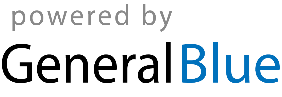 WEEKLY TO DO LIST TEMPLATEWEEKLY TO DO LIST TEMPLATEWEEKLY TO DO LIST TEMPLATEWEEKLY TO DO LIST TEMPLATEWEEKLY TO DO LIST TEMPLATEStart Date: End Date: DateDayTo DoStatusComplete By